Johnstown Planning Board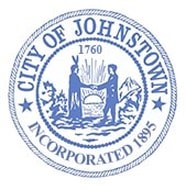 Council Chambers, City HallTuesday, November 7, 2023 @ 4:00 p.m.MINUTESThe proceedings of this meeting were recorded for the benefit of the City Clerk; because the minute are not a verbatim record of the proceedings, the written minutes are not a word-for-word transcript.CALL MEETING TO ORDER – Peter Smith, ChairmanATTENDANCE – Carrie M. Allen, City Clerk	ABESENT – Chris Vose, Jason MylottAPPROVE MINUTESAugust 1, 2023Motion – Betsy CamarraSeconded – Terri EasterlyAyes: 5Noes: 0Abstain: 0Absent: 2 (Vose, Mylott)ITEM #1: ZONINGDISCUSSIONAlthough no applications have been brought before the Planning Board discussions were had as to where the City would allow Cannabis Dispensaries. don’t want to prohibit dispensariesneed a level of controlnot in downtownnot near schools, churches, daycarearterial commercial; allowable usewould still need to come before the Planning Board subject to Planning Board approvalMOTION TO RECOMMEND ALLOWABLE USEMotion – Chandra CotterSeconded – Betsy CamarraAyes: 5Noes: 0Abstain: 0Absent: 2 (Vose, Mylott)ITEM #2: CODE OF ORDINANCESDISCUSSIONChanges are currently being made to Code of Ordinances. Bruce will make presentation to Board in January for recommendations, which include Solar Farms and AirBnbs. ITEM #3: COMPREHENSIVE PLANDISCUSSIONChandra provided an updated handout for review; will discuss further at January meeting. DISCUSSION Clerk will be putting forth a recommendation to make the Planning Board a five (5) member board, having the City Attorney and City Engineer being advisory members and not voting members. MOTION TO ADJOURN @ 4:24 p.m.Motion – Terri EasterlySeconded – Betsy CamarraAyes: 5Noes: 0Abstain: 0Absent: 2 (Vose, Mylott)Respectfully submittedCarrie M. AllenCity ClerkPeter Smith, ChairmanChristopher Vose, City EngineerBetsy CamarraMichael Albanese, City AttorneyJason MylottBruce Heberer, Code Enforcement Terri G. EasterlyCarrie Allen, City ClerkChandra CotterScott Jeffers, Liaison